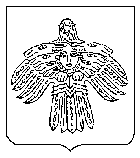 О внесении изменений в распоряжение администрации МОГО «Ухта» от 21.01.2022 № 05-р «О распределении служебных обязанностей в администрации МОГО «Ухта»В соответствии с Уставом МОГО «Ухта» и в целях обеспечения оперативности в работе администрации МОГО «Ухта»:1. Внести в распоряжение администрации МОГО «Ухта» от 21.01.2022             № 05-р «О распределении служебных обязанностей в администрации                    МОГО «Ухта» (далее - распоряжение) изменения следующего содержания:- пункт 2 раздела VI распределения служебных обязанностей между первым заместителем руководителя, заместителями руководителя администрации МОГО «Ухта», утвержденного распоряжением (приложение             № 1), изложить в следующей редакции:«2. Заместитель руководителя администрации МОГО «Ухта» по внутренней политике курирует деятельность отдела информации и связей с общественностью администрации МОГО «Ухта», социального отдела администрации МОГО «Ухта», МБУ «Редакция газеты Ухта».».2. Настоящее распоряжение вступает в силу со дня принятия, подлежит официальному опубликованию и размещению на Официальном портале администрации МОГО «Ухта».Глава МОГО «Ухта» - руководитель администрации  МОГО «Ухта»                                                           М.Н. ОсмановАДМИНИСТРАЦИЯМУНИЦИПАЛЬНОГО ОБРАЗОВАНИЯГОРОДСКОГО ОКРУГА«УХТА»АДМИНИСТРАЦИЯМУНИЦИПАЛЬНОГО ОБРАЗОВАНИЯГОРОДСКОГО ОКРУГА«УХТА»«УХТА»КАР  КЫТШЛÖНМУНИЦИПАЛЬНÖЙ  ЮКÖНСААДМИНИСТРАЦИЯ«УХТА»КАР  КЫТШЛÖНМУНИЦИПАЛЬНÖЙ  ЮКÖНСААДМИНИСТРАЦИЯ«УХТА»КАР  КЫТШЛÖНМУНИЦИПАЛЬНÖЙ  ЮКÖНСААДМИНИСТРАЦИЯ«УХТА»КАР  КЫТШЛÖНМУНИЦИПАЛЬНÖЙ  ЮКÖНСААДМИНИСТРАЦИЯРАСПОРЯЖЕНИЕТШÖКТÖМРАСПОРЯЖЕНИЕТШÖКТÖМРАСПОРЯЖЕНИЕТШÖКТÖМРАСПОРЯЖЕНИЕТШÖКТÖМРАСПОРЯЖЕНИЕТШÖКТÖМРАСПОРЯЖЕНИЕТШÖКТÖМРАСПОРЯЖЕНИЕТШÖКТÖМ14 февраля 2022 г.№25-рг.Ухта,  Республика Коми  